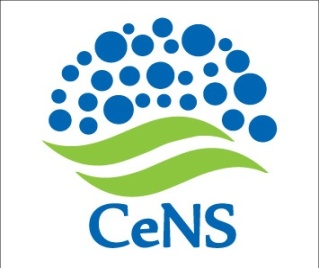 CeNS/2018-19/Admin-WO -     				    Date: 09 January 2019Name of work :- CONSTRUCTION OF AMPHI THEATER AT CeNS CAMPUS SHIVANAPURAThe EMD amount for the above said work (slno b) of notification CeNS/2018-19/Admin-WO dated 03 January 2019 may be read as Rs30,000/-(Thirty thousand) instead of Rs 30,0000/-            Yours sincerelySd/-Administrative Officer